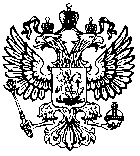 РОССИЙСКАЯ ФЕДЕРАЦИЯАДМИНИСТРАЦИЯ УСТЮГСКОГО СЕЛЬСОВЕТАЕМЕЛЬЯНОВСКОГО РАЙОНА   КРАСНОЯРСКОГО КРАЯПОСТАНОВЛЕНИЕ 23.06.2022г.                                                                        с. Устюг                                                                          № 121О внесении изменений в постановление Администрации Устюгского сельсовета № 277     от_  17.05.2016г.                «Об утверждении Положения о ведении муниципальной долговой книги Муниципального образования «Устюгский сельсовет»В соответствии с частью 2 статьи 121 Бюджетного кодекса Российской Федерации (в редакции Федерального закона от 26.03.2022 №65-ФЗ), руководствуясь статьей 4 Положения о бюджетном процессе в муниципальном образовании  Устюгский сельсовет,ПОСТАНОВЛЯЮ:1. Внести изменения в Приложение к постановлению от 16.05.2016 №277  «Об утверждении Положения о ведении муниципальной долговой книги»:1.1. Пункт  2.5. Приложения   к постановлению изложить в новой редакции:«2.5.1. Информация о долговых обязательствах (за исключением обязательств по муниципальным гарантиям)  вносится в муниципальную долговую книгу в срок, не превышающий пяти рабочих дней с момента возникновения соответствующего долгового обязательства».1.2. Дополнить Приложение пунктом 2.5.2. следующего содержания: «2.5.2. Информация о долговых обязательствах по муниципальным гарантиям вносится в муниципальную долговую книгу Администрацией Устюгского сельсовета в течение пяти рабочих дней с момента получения сведений о фактическом возникновении (увеличении) или прекращении (уменьшении) обязательств принципала, муниципальной гарантией». 2. Контроль за исполнением настоящего постановления возложить на главного бухгалтера Администрации Устюгского сельсовета – И.М. Орлову.4. Постановление подлежит размещению на официальном сайте муниципального образования Устюгского сельсовета в информационно-телекоммуникационной сети «Интернет». 5. Настоящее постановление вступает в силу со дня подписания.Глава сельсовета                                                   		 В.К. Гесс      